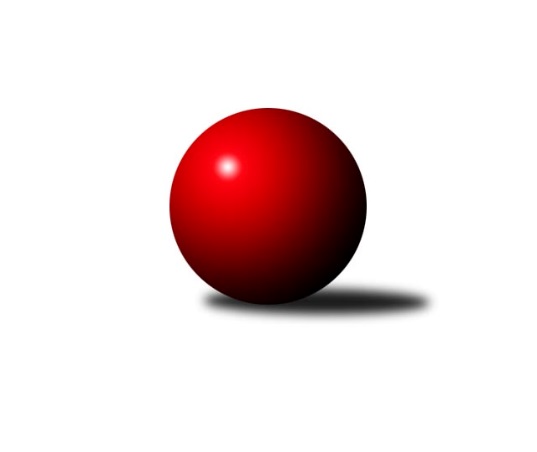 Č.8Ročník 2023/2024	24.5.2024 Krajská soutěž Vysočiny 2023/2024Statistika 8. kolaTabulka družstev:		družstvo	záp	výh	rem	proh	skore	sety	průměr	body	plné	dorážka	chyby	1.	KK Slavoj Žirovnice B	6	5	0	1	25.0 : 11.0 	(29.0 : 19.0)	1751	10	1200	551	26.5	2.	TJ Třebíč D	7	5	0	2	27.0 : 15.0 	(32.0 : 24.0)	1668	10	1167	502	30.7	3.	Sokol Častrov	6	4	1	1	26.0 : 10.0 	(33.0 : 15.0)	1684	9	1165	519	29.2	4.	TJ Sl. Kamenice nad Lipou D	7	4	0	3	24.5 : 17.5 	(31.5 : 24.5)	1659	8	1164	495	36.6	5.	TJ Nové Město na Moravě C	6	3	0	3	16.5 : 19.5 	(24.5 : 23.5)	1624	6	1151	472	34.8	6.	KK SCI Jihlava	7	2	0	5	18.0 : 24.0 	(30.0 : 26.0)	1639	4	1155	484	34.6	7.	TJ Spartak Pelhřimov G	5	1	1	3	10.0 : 20.0 	(18.0 : 22.0)	1605	3	1133	472	39	8.	TJ Start Jihlava B	6	1	1	4	13.0 : 23.0 	(15.0 : 33.0)	1605	3	1131	474	37.7	9.	TJ Sl. Kamenice nad Lipou E	6	1	1	4	8.0 : 28.0 	(11.0 : 37.0)	1489	3	1095	394	50.2Tabulka doma:		družstvo	záp	výh	rem	proh	skore	sety	průměr	body	maximum	minimum	1.	TJ Třebíč D	4	4	0	0	20.0 : 4.0 	(22.0 : 10.0)	1767	8	1784	1753	2.	TJ Nové Město na Moravě C	3	3	0	0	14.0 : 4.0 	(17.0 : 7.0)	1626	6	1658	1585	3.	TJ Sl. Kamenice nad Lipou D	4	3	0	1	17.5 : 6.5 	(19.0 : 13.0)	1642	6	1679	1589	4.	KK Slavoj Žirovnice B	4	3	0	1	15.0 : 9.0 	(19.0 : 13.0)	1740	6	1773	1664	5.	Sokol Častrov	2	2	0	0	12.0 : 0.0 	(14.0 : 2.0)	1642	4	1658	1626	6.	TJ Sl. Kamenice nad Lipou E	2	1	1	0	7.0 : 5.0 	(8.0 : 8.0)	1609	3	1612	1606	7.	TJ Start Jihlava B	3	1	1	1	8.0 : 10.0 	(7.0 : 17.0)	1592	3	1637	1510	8.	TJ Spartak Pelhřimov G	2	1	0	1	5.0 : 7.0 	(7.0 : 9.0)	1606	2	1627	1585	9.	KK SCI Jihlava	4	1	0	3	9.0 : 15.0 	(15.0 : 17.0)	1639	2	1681	1542Tabulka venku:		družstvo	záp	výh	rem	proh	skore	sety	průměr	body	maximum	minimum	1.	Sokol Častrov	4	2	1	1	14.0 : 10.0 	(19.0 : 13.0)	1695	5	1770	1628	2.	KK Slavoj Žirovnice B	2	2	0	0	10.0 : 2.0 	(10.0 : 6.0)	1757	4	1758	1755	3.	KK SCI Jihlava	3	1	0	2	9.0 : 9.0 	(15.0 : 9.0)	1639	2	1739	1586	4.	TJ Sl. Kamenice nad Lipou D	3	1	0	2	7.0 : 11.0 	(12.5 : 11.5)	1664	2	1722	1599	5.	TJ Třebíč D	3	1	0	2	7.0 : 11.0 	(10.0 : 14.0)	1636	2	1726	1542	6.	TJ Spartak Pelhřimov G	3	0	1	2	5.0 : 13.0 	(11.0 : 13.0)	1605	1	1670	1534	7.	TJ Start Jihlava B	3	0	0	3	5.0 : 13.0 	(8.0 : 16.0)	1609	0	1629	1577	8.	TJ Nové Město na Moravě C	3	0	0	3	2.5 : 15.5 	(7.5 : 16.5)	1623	0	1722	1483	9.	TJ Sl. Kamenice nad Lipou E	4	0	0	4	1.0 : 23.0 	(3.0 : 29.0)	1480	0	1555	1451Tabulka podzimní části:		družstvo	záp	výh	rem	proh	skore	sety	průměr	body	doma	venku	1.	KK Slavoj Žirovnice B	6	5	0	1	25.0 : 11.0 	(29.0 : 19.0)	1751	10 	3 	0 	1 	2 	0 	0	2.	TJ Třebíč D	7	5	0	2	27.0 : 15.0 	(32.0 : 24.0)	1668	10 	4 	0 	0 	1 	0 	2	3.	Sokol Častrov	6	4	1	1	26.0 : 10.0 	(33.0 : 15.0)	1684	9 	2 	0 	0 	2 	1 	1	4.	TJ Sl. Kamenice nad Lipou D	7	4	0	3	24.5 : 17.5 	(31.5 : 24.5)	1659	8 	3 	0 	1 	1 	0 	2	5.	TJ Nové Město na Moravě C	6	3	0	3	16.5 : 19.5 	(24.5 : 23.5)	1624	6 	3 	0 	0 	0 	0 	3	6.	KK SCI Jihlava	7	2	0	5	18.0 : 24.0 	(30.0 : 26.0)	1639	4 	1 	0 	3 	1 	0 	2	7.	TJ Spartak Pelhřimov G	5	1	1	3	10.0 : 20.0 	(18.0 : 22.0)	1605	3 	1 	0 	1 	0 	1 	2	8.	TJ Start Jihlava B	6	1	1	4	13.0 : 23.0 	(15.0 : 33.0)	1605	3 	1 	1 	1 	0 	0 	3	9.	TJ Sl. Kamenice nad Lipou E	6	1	1	4	8.0 : 28.0 	(11.0 : 37.0)	1489	3 	1 	1 	0 	0 	0 	4Tabulka jarní části:		družstvo	záp	výh	rem	proh	skore	sety	průměr	body	doma	venku	1.	TJ Sl. Kamenice nad Lipou E	0	0	0	0	0.0 : 0.0 	(0.0 : 0.0)	0	0 	0 	0 	0 	0 	0 	0 	2.	KK SCI Jihlava	0	0	0	0	0.0 : 0.0 	(0.0 : 0.0)	0	0 	0 	0 	0 	0 	0 	0 	3.	Sokol Častrov	0	0	0	0	0.0 : 0.0 	(0.0 : 0.0)	0	0 	0 	0 	0 	0 	0 	0 	4.	TJ Sl. Kamenice nad Lipou D	0	0	0	0	0.0 : 0.0 	(0.0 : 0.0)	0	0 	0 	0 	0 	0 	0 	0 	5.	TJ Třebíč D	0	0	0	0	0.0 : 0.0 	(0.0 : 0.0)	0	0 	0 	0 	0 	0 	0 	0 	6.	KK Slavoj Žirovnice B	0	0	0	0	0.0 : 0.0 	(0.0 : 0.0)	0	0 	0 	0 	0 	0 	0 	0 	7.	TJ Start Jihlava B	0	0	0	0	0.0 : 0.0 	(0.0 : 0.0)	0	0 	0 	0 	0 	0 	0 	0 	8.	TJ Nové Město na Moravě C	0	0	0	0	0.0 : 0.0 	(0.0 : 0.0)	0	0 	0 	0 	0 	0 	0 	0 	9.	TJ Spartak Pelhřimov G	0	0	0	0	0.0 : 0.0 	(0.0 : 0.0)	0	0 	0 	0 	0 	0 	0 	0 Zisk bodů pro družstvo:		jméno hráče	družstvo	body	zápasy	v %	dílčí body	sety	v %	1.	Miroslav Němec 	Sokol Častrov  	6	/	6	(100%)	12	/	12	(100%)	2.	Dominik Schober 	TJ Sl. Kamenice nad Lipou D 	5	/	6	(83%)	10	/	12	(83%)	3.	Petr Dobeš st.	TJ Třebíč D 	5	/	6	(83%)	8	/	12	(67%)	4.	Svatopluk Birnbaum 	KK SCI Jihlava  	4	/	5	(80%)	9	/	10	(90%)	5.	Martin Marek 	Sokol Častrov  	4	/	5	(80%)	6	/	10	(60%)	6.	Jiří Chalupa 	KK SCI Jihlava  	4	/	6	(67%)	9	/	12	(75%)	7.	Petr Němec 	Sokol Častrov  	4	/	6	(67%)	8	/	12	(67%)	8.	Petra Schoberová 	TJ Sl. Kamenice nad Lipou D 	4	/	6	(67%)	7	/	12	(58%)	9.	Zdeněk Januška 	KK Slavoj Žirovnice B 	3	/	3	(100%)	5	/	6	(83%)	10.	Marie Dobešová 	TJ Třebíč D 	3	/	3	(100%)	5	/	6	(83%)	11.	Jiří Poláček 	TJ Start Jihlava B 	3	/	3	(100%)	5	/	6	(83%)	12.	Petr Picmaus 	TJ Třebíč D 	3	/	4	(75%)	6	/	8	(75%)	13.	Michal Votruba 	Sokol Častrov  	3	/	4	(75%)	6	/	8	(75%)	14.	Anna Doležalová 	KK SCI Jihlava  	3	/	4	(75%)	5	/	8	(63%)	15.	David Jelínek 	KK Slavoj Žirovnice B 	3	/	4	(75%)	5	/	8	(63%)	16.	Katka Moravcová 	TJ Nové Město na Moravě C 	3	/	4	(75%)	5	/	8	(63%)	17.	Nikola Partlová 	TJ Start Jihlava B 	3	/	4	(75%)	4	/	8	(50%)	18.	Zdeněk Toman 	TJ Třebíč D 	3	/	5	(60%)	6	/	10	(60%)	19.	Jan Bureš 	KK Slavoj Žirovnice B 	3	/	5	(60%)	5.5	/	10	(55%)	20.	Vilém Ryšavý 	KK Slavoj Žirovnice B 	3	/	6	(50%)	7	/	12	(58%)	21.	Daniel Bašta 	KK Slavoj Žirovnice B 	3	/	6	(50%)	6.5	/	12	(54%)	22.	Aleš Hrstka 	TJ Nové Město na Moravě C 	2.5	/	5	(50%)	5	/	10	(50%)	23.	Jan Švarc 	TJ Sl. Kamenice nad Lipou E 	2	/	3	(67%)	4	/	6	(67%)	24.	Pavel Šindelář 	TJ Sl. Kamenice nad Lipou D 	2	/	3	(67%)	4	/	6	(67%)	25.	Jaroslav Šindelář 	TJ Sl. Kamenice nad Lipou D 	2	/	3	(67%)	3	/	6	(50%)	26.	Josef Vančík 	TJ Sl. Kamenice nad Lipou E 	2	/	4	(50%)	3	/	8	(38%)	27.	Lukáš Melichar 	TJ Spartak Pelhřimov G 	2	/	5	(40%)	7	/	10	(70%)	28.	Karel Hlisnikovský 	TJ Nové Město na Moravě C 	2	/	5	(40%)	5	/	10	(50%)	29.	Miroslav Matějka 	KK SCI Jihlava  	2	/	5	(40%)	4	/	10	(40%)	30.	Josef Vrbka 	TJ Třebíč D 	1	/	1	(100%)	2	/	2	(100%)	31.	Jan Hruška 	TJ Spartak Pelhřimov G 	1	/	1	(100%)	2	/	2	(100%)	32.	Zdeňka Nováková 	Sokol Častrov  	1	/	1	(100%)	1	/	2	(50%)	33.	Jaroslav Dobeš 	TJ Třebíč D 	1	/	2	(50%)	3	/	4	(75%)	34.	František Kuběna 	TJ Nové Město na Moravě C 	1	/	2	(50%)	2.5	/	4	(63%)	35.	Václav Paulík 	TJ Sl. Kamenice nad Lipou D 	1	/	2	(50%)	2	/	4	(50%)	36.	Pavel Vodička 	TJ Sl. Kamenice nad Lipou D 	1	/	2	(50%)	2	/	4	(50%)	37.	Jiří Lukšanderl 	TJ Start Jihlava B 	1	/	2	(50%)	1	/	4	(25%)	38.	Jiří Buzek 	TJ Sl. Kamenice nad Lipou E 	1	/	2	(50%)	1	/	4	(25%)	39.	Libuše Kuběnová 	TJ Nové Město na Moravě C 	1	/	3	(33%)	3	/	6	(50%)	40.	Petra Svobodová 	TJ Nové Město na Moravě C 	1	/	4	(25%)	4	/	8	(50%)	41.	Lucie Melicharová 	TJ Spartak Pelhřimov G 	1	/	4	(25%)	3	/	8	(38%)	42.	Tomáš Vestfál 	TJ Start Jihlava B 	1	/	4	(25%)	3	/	8	(38%)	43.	Jiří Poduška 	TJ Spartak Pelhřimov G 	1	/	4	(25%)	3	/	8	(38%)	44.	Robert Birnbaum 	KK SCI Jihlava  	1	/	4	(25%)	3	/	8	(38%)	45.	Radek David 	TJ Spartak Pelhřimov G 	1	/	4	(25%)	3	/	8	(38%)	46.	Marta Tkáčová 	TJ Start Jihlava B 	1	/	4	(25%)	1	/	8	(13%)	47.	Jiří Pavlas 	TJ Třebíč D 	1	/	4	(25%)	1	/	8	(13%)	48.	Aleš Schober 	TJ Sl. Kamenice nad Lipou D 	0.5	/	5	(10%)	2.5	/	10	(25%)	49.	Tereza Cimplová 	TJ Sl. Kamenice nad Lipou E 	0	/	1	(0%)	1	/	2	(50%)	50.	Rozálie Pevná 	TJ Třebíč D 	0	/	1	(0%)	1	/	2	(50%)	51.	Martin Janík 	TJ Třebíč D 	0	/	1	(0%)	0	/	2	(0%)	52.	Jiří Houška 	Sokol Častrov  	0	/	1	(0%)	0	/	2	(0%)	53.	Jiří Kraus 	TJ Nové Město na Moravě C 	0	/	1	(0%)	0	/	2	(0%)	54.	Adam Straka 	TJ Třebíč D 	0	/	1	(0%)	0	/	2	(0%)	55.	Jiří Čamra 	TJ Spartak Pelhřimov G 	0	/	1	(0%)	0	/	2	(0%)	56.	Pavel Vaníček 	TJ Sl. Kamenice nad Lipou E 	0	/	2	(0%)	1	/	4	(25%)	57.	Michaela Šťastná 	TJ Start Jihlava B 	0	/	2	(0%)	0	/	4	(0%)	58.	Vladimír Dočekal 	KK SCI Jihlava  	0	/	3	(0%)	0	/	6	(0%)	59.	Václav Rychtařík st.	TJ Sl. Kamenice nad Lipou E 	0	/	4	(0%)	0	/	8	(0%)	60.	Robert Lacina 	TJ Start Jihlava B 	0	/	5	(0%)	1	/	10	(10%)	61.	David Fára 	TJ Sl. Kamenice nad Lipou E 	0	/	5	(0%)	0	/	10	(0%)Průměry na kuželnách:		kuželna	průměr	plné	dorážka	chyby	výkon na hráče	1.	TJ Třebíč, 1-4	1728	1212	516	34.1	(432.1)	2.	Žirovnice, 1-4	1706	1196	509	32.7	(426.5)	3.	KK PSJ Jihlava, 1-4	1642	1153	489	35.5	(410.7)	4.	Pelhřimov, 1-4	1629	1152	476	35.3	(407.3)	5.	Kamenice, 1-4	1618	1145	472	41.8	(404.6)	6.	TJ Start Jihlava, 1-2	1599	1118	480	34.3	(399.8)	7.	TJ Nové Město n.M., 1-2	1582	1112	469	34.5	(395.6)	8.	Sokol Častrov, 1-2	1581	1096	484	27.8	(395.3)Nejlepší výkony na kuželnách:TJ Třebíč, 1-4TJ Třebíč D	1784	8. kolo	Jiří Chalupa 	KK SCI Jihlava 	486	8. koloTJ Třebíč D	1775	3. kolo	Petr Picmaus 	TJ Třebíč D	483	7. koloTJ Třebíč D	1755	7. kolo	Petr Dobeš st.	TJ Třebíč D	479	3. koloTJ Třebíč D	1753	1. kolo	Marie Dobešová 	TJ Třebíč D	473	1. koloKK SCI Jihlava 	1739	8. kolo	Karel Hlisnikovský 	TJ Nové Město na Moravě C	470	7. koloTJ Nové Město na Moravě C	1722	7. kolo	Petr Picmaus 	TJ Třebíč D	467	3. koloTJ Spartak Pelhřimov G	1670	3. kolo	Petr Dobeš st.	TJ Třebíč D	462	1. koloTJ Start Jihlava B	1629	1. kolo	Petra Svobodová 	TJ Nové Město na Moravě C	462	7. koloTJ Třebíč D	0	5. kolo	Zdeněk Toman 	TJ Třebíč D	458	8. kolo-- volný los --	0	5. kolo	Petr Picmaus 	TJ Třebíč D	455	8. koloŽirovnice, 1-4KK Slavoj Žirovnice B	1773	3. kolo	Miroslav Němec 	Sokol Častrov 	489	1. koloKK Slavoj Žirovnice B	1761	8. kolo	Vilém Ryšavý 	KK Slavoj Žirovnice B	482	1. koloKK Slavoj Žirovnice B	1761	5. kolo	Vilém Ryšavý 	KK Slavoj Žirovnice B	479	8. koloKK Slavoj Žirovnice B	1760	1. kolo	Petra Schoberová 	TJ Sl. Kamenice nad Lipou D	472	3. koloTJ Třebíč D	1726	6. kolo	Daniel Bašta 	KK Slavoj Žirovnice B	457	8. koloTJ Sl. Kamenice nad Lipou D	1722	3. kolo	David Jelínek 	KK Slavoj Žirovnice B	457	5. koloSokol Častrov 	1684	1. kolo	Vilém Ryšavý 	KK Slavoj Žirovnice B	453	5. koloKK Slavoj Žirovnice B	1664	6. kolo	František Kuběna 	TJ Nové Město na Moravě C	451	5. koloTJ Nové Město na Moravě C	1663	5. kolo	Zdeněk Januška 	KK Slavoj Žirovnice B	451	3. koloTJ Sl. Kamenice nad Lipou E	1546	8. kolo	Jan Bureš 	KK Slavoj Žirovnice B	450	3. koloKK PSJ Jihlava, 1-4KK Slavoj Žirovnice B	1758	7. kolo	Jan Bureš 	KK Slavoj Žirovnice B	473	7. koloSokol Častrov 	1698	3. kolo	Svatopluk Birnbaum 	KK SCI Jihlava 	460	3. koloKK SCI Jihlava 	1681	1. kolo	Miroslav Němec 	Sokol Častrov 	449	3. koloKK SCI Jihlava 	1677	3. kolo	Svatopluk Birnbaum 	KK SCI Jihlava 	444	1. koloTJ Sl. Kamenice nad Lipou D	1671	5. kolo	Anna Doležalová 	KK SCI Jihlava 	441	7. koloKK SCI Jihlava 	1657	7. kolo	Pavel Šindelář 	TJ Sl. Kamenice nad Lipou D	432	5. koloKK SCI Jihlava 	1542	5. kolo	Vilém Ryšavý 	KK Slavoj Žirovnice B	431	7. koloTJ Sl. Kamenice nad Lipou E	1459	1. kolo	Petr Němec 	Sokol Častrov 	431	3. kolo		. kolo	Jiří Chalupa 	KK SCI Jihlava 	429	7. kolo		. kolo	Zdeněk Januška 	KK Slavoj Žirovnice B	427	7. koloPelhřimov, 1-4KK Slavoj Žirovnice B	1755	2. kolo	David Jelínek 	KK Slavoj Žirovnice B	475	2. koloTJ Spartak Pelhřimov G	1627	4. kolo	Zdeněk Januška 	KK Slavoj Žirovnice B	453	2. koloTJ Start Jihlava B	1624	6. kolo	Lukáš Melichar 	TJ Spartak Pelhřimov G	441	4. koloTJ Spartak Pelhřimov G	1597	6. kolo	Daniel Bašta 	KK Slavoj Žirovnice B	434	2. koloKK SCI Jihlava 	1586	4. kolo	Lucie Melicharová 	TJ Spartak Pelhřimov G	431	4. koloTJ Spartak Pelhřimov G	1585	2. kolo	Lukáš Melichar 	TJ Spartak Pelhřimov G	430	2. kolo		. kolo	Svatopluk Birnbaum 	KK SCI Jihlava 	428	4. kolo		. kolo	Jiří Chalupa 	KK SCI Jihlava 	419	4. kolo		. kolo	Nikola Partlová 	TJ Start Jihlava B	418	6. kolo		. kolo	Lucie Melicharová 	TJ Spartak Pelhřimov G	417	6. koloKamenice, 1-4Sokol Častrov 	1770	8. kolo	Michal Votruba 	Sokol Častrov 	457	8. koloTJ Sl. Kamenice nad Lipou D	1679	4. kolo	Lukáš Melichar 	TJ Spartak Pelhřimov G	449	5. koloTJ Sl. Kamenice nad Lipou D	1664	6. kolo	Petra Schoberová 	TJ Sl. Kamenice nad Lipou D	449	6. koloTJ Třebíč D	1639	4. kolo	Miroslav Němec 	Sokol Častrov 	447	8. koloTJ Sl. Kamenice nad Lipou D	1636	8. kolo	Pavel Šindelář 	TJ Sl. Kamenice nad Lipou D	440	4. koloTJ Sl. Kamenice nad Lipou E	1612	3. kolo	Martin Marek 	Sokol Častrov 	440	8. koloTJ Spartak Pelhřimov G	1611	5. kolo	Jan Švarc 	TJ Sl. Kamenice nad Lipou E	440	6. koloTJ Sl. Kamenice nad Lipou E	1606	5. kolo	Petra Schoberová 	TJ Sl. Kamenice nad Lipou D	437	4. koloTJ Sl. Kamenice nad Lipou D	1589	1. kolo	Jaroslav Šindelář 	TJ Sl. Kamenice nad Lipou D	435	6. koloTJ Start Jihlava B	1577	3. kolo	Jiří Lukšanderl 	TJ Start Jihlava B	432	3. koloTJ Start Jihlava, 1-2TJ Start Jihlava B	1637	7. kolo	Nikola Partlová 	TJ Start Jihlava B	449	5. koloTJ Start Jihlava B	1630	5. kolo	Dominik Schober 	TJ Sl. Kamenice nad Lipou D	432	7. koloSokol Častrov 	1628	5. kolo	Miroslav Matějka 	KK SCI Jihlava 	430	2. koloTJ Sl. Kamenice nad Lipou D	1599	7. kolo	Jiří Poláček 	TJ Start Jihlava B	428	7. koloKK SCI Jihlava 	1592	2. kolo	Nikola Partlová 	TJ Start Jihlava B	427	7. koloTJ Start Jihlava B	1510	2. kolo	Miroslav Němec 	Sokol Častrov 	424	5. kolo		. kolo	Petr Němec 	Sokol Častrov 	422	5. kolo		. kolo	Martin Marek 	Sokol Častrov 	422	5. kolo		. kolo	Marta Tkáčová 	TJ Start Jihlava B	410	7. kolo		. kolo	Robert Lacina 	TJ Start Jihlava B	408	5. koloTJ Nové Město n.M., 1-2TJ Nové Město na Moravě C	1658	2. kolo	Karel Hlisnikovský 	TJ Nové Město na Moravě C	447	2. koloTJ Nové Město na Moravě C	1635	4. kolo	Petra Svobodová 	TJ Nové Město na Moravě C	446	8. koloTJ Start Jihlava B	1622	4. kolo	Katka Moravcová 	TJ Nové Město na Moravě C	436	2. koloSokol Častrov 	1599	6. kolo	Jiří Poláček 	TJ Start Jihlava B	432	4. koloTJ Nové Město na Moravě C	1585	8. kolo	Katka Moravcová 	TJ Nové Město na Moravě C	432	4. koloTJ Nové Město na Moravě C	1573	6. kolo	Karel Hlisnikovský 	TJ Nové Město na Moravě C	430	4. koloTJ Spartak Pelhřimov G	1534	8. kolo	Aleš Hrstka 	TJ Nové Město na Moravě C	425	2. koloTJ Sl. Kamenice nad Lipou E	1453	2. kolo	Martin Marek 	Sokol Častrov 	415	6. kolo		. kolo	Jaroslav Kolář 	Sokol Častrov 	413	6. kolo		. kolo	Karel Hlisnikovský 	TJ Nové Město na Moravě C	412	6. koloSokol Častrov, 1-2Sokol Častrov 	1658	2. kolo	Martin Marek 	Sokol Častrov 	433	4. koloSokol Častrov 	1626	4. kolo	Petr Němec 	Sokol Častrov 	421	2. koloTJ Spartak Pelhřimov G	1609	7. kolo	Lucie Melicharová 	TJ Spartak Pelhřimov G	420	7. koloSokol Častrov 	1601	7. kolo	Miroslav Němec 	Sokol Častrov 	419	2. koloTJ Třebíč D	1542	2. kolo	Miroslav Němec 	Sokol Častrov 	419	7. koloTJ Sl. Kamenice nad Lipou E	1451	4. kolo	Martin Marek 	Sokol Častrov 	417	2. kolo		. kolo	Petr Němec 	Sokol Častrov 	417	4. kolo		. kolo	Radek David 	TJ Spartak Pelhřimov G	414	7. kolo		. kolo	Michal Votruba 	Sokol Častrov 	406	7. kolo		. kolo	Tereza Cimplová 	TJ Sl. Kamenice nad Lipou E	403	4. koloČetnost výsledků:	6.0 : 0.0	5x	5.5 : 0.5	1x	5.0 : 1.0	11x	4.0 : 2.0	3x	3.0 : 3.0	2x	2.0 : 4.0	1x	1.0 : 5.0	7x	0.0 : 6.0	2x